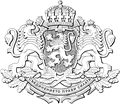 РЕПУБЛИКА  БЪЛГАРИЯМИНИСТЕРСКИ СЪВЕТПроектПОСТАНОВЛЕНИЕ  № ..............................от ...................................... годинаЗА приемане на Наредба за изискванията към захарите, предназначени за консумация от човекаМИНИСТЕРСКИЯТ СЪВЕТПОСТАНОВИ:Член единствен. Приема Наредба за изискванията към захарите, предназначени за консумация от човека.ЗАКЛЮЧИТЕЛНИ РАЗПОРЕДБИ§ 1. Отменя се Наредбата за изискванията към захарите, предназначени за консумация от човека, приета с Постановление № 209 на Министерския съвет от
2002 г. (обн., ДВ, бр. 89 от 2002 г., изм. бр. 114 от 2003 г. и бр. 1 от 2004 г.). § 2. Постановлението влиза в сила в 14-дневен срок от деня на обнародването му в „Държавен вестник“.МИНИСТЪР-ПРЕДСЕДАТЕЛ:ГЪЛЪБ ДОНЕВГЛАВЕН СЕКРЕТАР НА МИНИСТЕРСКИЯ СЪВЕТ:КРАСИМИР БОЖАНОВГлавен секретар на Министерството на земеделието:Александър НейчевДиректор на дирекция „Правни дейности и законодателство 
на Европейския съюз“, МЗм:Десислава Петрова